VULCAN kompetencjiw ŚLĄSKICH SAMORZĄDACHMODUŁ IIOpracowała: Dorota Tomaszewicz                                 we współpracy z Zofią Domaradzką-Grochowalską, Ewą Halską, Dorotą Pintal, Katarzyną Zychowicz, Anną Pawełas, Anną KupczykPROCESOWE  WSPOMAGANIE SZKÓŁ/PRZEDSZKOLI JAKO FORMA DOSKONALENIA NAUCZYCELI Część 1 - Podstawowe założenia:Wspomaganie jest adresowane do przedszkola, szkoły i placówki, nie zaś wyłącznie do poszczególnych osób lub grup, takich jak dyrektor czy nauczyciele, co oznacza, że poprzez doskonalenie nauczycieli, poradnictwo psychologiczno – pedagogiczne oraz system informacji pedagogicznej zapewniany przez biblioteki pedagogiczne, całościowo oddziałuje się na przedszkole, szkołę i placówkę, rozumianych jako złożony, wieloaspektowy system (organizację); Wspomaganie pomaga szkole w  rozwiązywaniu problemów, a co za tym idzie nie wyręcza jej i nie narzuca rozwiązań. Oznacza to, że placówki systemu wspomagania muszą uwzględniać podmiotową, autonomiczną rolę szkoły lub placówki i ściśle współpracować ze szkołą lub placówką przy organizowaniu i realizacji wszelkich działań wspierających szkołę lub placówkę. Podstawą wspomagania jest ścisła współpraca przy organizowaniu i realizacji wszelkich działań wspierających pomiędzy wszystkimi podmiotami zaangażowanymi w proces wspomagania; Wspomaganie wynika z analizy indywidualnej sytuacji szkoły i odpowiada na jej specyficzne potrzeby. Punktem wyjścia wszelkich działań adresowanych do nauczycieli danej szkoły powinna być rzetelna, angażująca społeczność szkolną, diagnoza potrzeb przeprowadzana przez dyrektora odpowiednio przedszkola, szkoły lub placówki;Wspomaganie jest procesem, czyli odchodzeniem od pojedynczych, incydentalnych form pomocy, na rzecz długofalowych obejmujących cały proces wspomagania poczynając od przeprowadzenia, we współpracy z przedszkolem, szkołą lub placówką, diagnozy ich potrzeb, poprzez pomoc w realizacji zaplanowanych działań, towarzyszenie w trakcie wprowadzanej zmiany, aż po wspólną ocenę efektów i współpracę przy opracowaniu wniosków do dalszej pracy przedszkola, szkoły lub placówki. Ponadto w procesie wspomagania powinno się uwzględniać także efekty kształcenia, w szczególności wyniki ewaluacji zewnętrznej i wewnętrznej szkoły lub placówki oraz wyniki sprawdzianu i egzaminów zewnętrznych, a także dostosowywać działania do kierunków polityki oświatowej państwa  i wprowadzanych zmian w systemie oświaty. Klamrą zamykającą te wytyczne nowego systemu wspomagania jest wykorzystywanie przez system doskonalenia nauczycieli, potencjału różnych instytucji. Część 2 – Istota doskonalenia zawodowego w formie procesowego wspomagania Zaplanowanie i przeprowadzenie w związku z potrzebami szkoły lub placówki działań, mających na celu poprawę jakości pracy szkoły lub placówki, obejmujących:a) pomoc w diagnozowaniu potrzeb szkoły lub placówki,b) ustalenie sposobów działania prowadzących do zaspokojenia potrzeb szkoły lub placówki,c) zaplanowanie form wspomagania i ich realizację,d) wspólną ocenę efektów realizacji zaplanowanych form wspomagania i opracowanie wniosków z ich realizacji;2) organizowanie i prowadzenie sieci współpracy i samokształcenia dla nauczycieli, którzy w zorganizowany sposób współpracują ze sobą w celu doskonalenia swojej pracy, w szczególności przez wymianę doświadczeń.4 KROKI PROCESOWEGO WSPOAMGANIADIAGNOZAJest to pierwszy etap procesu wspomagania. Głównym jego celem jest analiza potrzeb danej placówki.  Rezultatem diagnozy jest wybór obszaru działań szkoły, który wymaga objęcia wsparciem oraz przeprowadzenie pogłębionej diagnozy w ty zakresie.USTALENIE SPOSOBÓW DZIAŁANIA To początek planowania. To moment wyznaczenia celu zmiany, aby w kolejnym etapie dobrać rozwiązania i działania adekwatne do osiągnięcia celu.  PLANOWANIE FORM WSPOMAGANIA I REALIZACJA (WDROŻENIE)Przygotowanie planu wspomagana. Zaplanowanie i dobór adekwatnych rozwiązań, które służą podniesieniu jakości pracy w wybranym obszarze. Dobór adekwatnych sposobów pracy wspierających rozwój nauczyciela. To etap realizacji zaplanowanych form doskonalenia nauczycieli oraz wsparcia we wdrożeniu. OCENA EFEKTÓWTen etap  wymaga przyjrzenia się podjętym działaniom w kontekście odpowiedzi na pytanie: Na ile podjęte wspomaganie wpłynęło na podniesienie  jakość pracy placówki w wybranym obszarze. To moment oceny efektów na poziomie trudności i zadowolenia z procesu oraz ewaluacji wewnętrznej. Wspomaganie powinno być  organizowane i prowadzone z uwzględnieniem:1) kierunków polityki oświatowej państwa oraz zmian wprowadzanych w systemie oświaty, o których mowa w ust. 2 pkt 1 lit. f;2) wymagań stawianych szkołom i placówkom, których spełnianie jest badane przez organy sprawujące nadzór pedagogiczny w procesie ewaluacji zewnętrznej, zgodnie z przepisami w sprawie nadzoru pedagogicznego;3) realizacji podstaw programowych;4) wyników i wniosków z nadzoru pedagogicznego;5) wyników sprawdzianu i egzaminów6) innych potrzeb wskazanych przez szkoły i placówki.Część 3 - Instytucje wspierające pracę szkołyW rozwoju szkół istotną rolę odgrywają instytucje działające na rzecz oświaty, wspierające szkoły i placówki oświatowe w realizacji ich podstawowych zadań. Instytucje, którym przypisano tę rolę to poradnie psychologiczno-pedagogiczne, biblioteki pedagogiczne i ośrodki doskonalenia nauczycieli. Sposób organizacji wsparcia określają niżej prezentowane rozporządzenia Ministra Edukacji Narodowej.Wspólnym zadaniem wskazanych wyżej instytucji jest organizowanie doskonalenia zawodowego nauczycieli w formie wspomagania.Zgodnie z zapisami w wyżej wskazanych Rozporządzeniach wspomaganie obejmuje:pomoc w diagnozowaniu potrzeb przedszkola, szkoły lub placówki.ustalenie sposobów działania prowadzących do zaspokojenia potrzeb przedszkola, szkoły lub placówki,zaplanowanie form wspomagania i ich realizację,wspólną ocenę efektów i opracowanie wniosków z realizacji zaplanowanych form wspomagania.Częścią procesu wspomagania jest również organizowanie i prowadzenie sieci współpracy i samokształcenia dla nauczycieli i dyrektorów. Przygotowanie merytoryczne osób do pełnienia roli specjalistów zewnętrznych odbyło się w ramach projektu System doskonalenia nauczycieli oparty na ogólnodostępnym kompleksowym wspomaganiu szkół, realizowanego przez Ośrodek Rozwoju Edukacji w latach 2010-2015. Dyrektorzy przedszkoli, szkół i placówek oświatowych oraz samorządowcy mają zatem możliwość skorzystania ze wsparcia zewnętrznego w procesie budowania jakości pracy swoich placówek. Mogą także korzystać z oferty trenerów i firm niepublicznych oferujących usługę związaną z wdrażaniem wspomagania w szkołach/przedszkolach. Innym rozwiązaniem jest wypracowanie własnego model wspomagania w oparciu o wnioski wynikające z raportu  ewaluacji pilotażu nowego modelu kompleksowego wspierania pracy szkoły  Część IV - Kluczowe kompetencje a wspomaganieCo to znaczy wspomaganie w odniesieniu do kompetencji kluczowych ?Diagnoza.Na tym etapie wspomagając pracę szkoły warto odpowiedzieć sobie na pytania: Na ile szkoła tworzy warunki do nabywania przez uczniów kluczowych kompetencji? Co jest mocną stroną szkoły w tym zakresie? Co jest przestrzenią do rozwoju? Jak jest? Jak powinno być? Dlaczego nie jest tak jak powinno być?Ustalenie sposobów działania Mając wiedzę na temat czynników ograniczających rozwój kompetencji kluczowych  zastanawiamy się co chcemy osiągnąć w określonym czasie. Formułujemy cel SMART wyznaczający kierunek zmiany ukierunkowany na rozwój nauczycieli w odniesieniu do kształtowania u uczniów kluczowych kompetencji. Planowanie form wspomagania i realizacja (wdrożenie)Na tym etapie ustalamy szczegółowy plan i harmonogram działania z wyznaczona ramą czasu realizacji i wdrożenia zaplanowanych form, działań. W przypadku kompetencji kluczowych ważne jest zaplanowanie takich działań, które ułatwią osiągnięcie takiego stanu, który zapewni ich kształtowanie u uczniów z poziomu wiedzy, umiejętności lub postaw. Istotne jest monitorowanie podjętych działań oraz determinacja ukierunkowana na konsekwentne  wdrożenie w codziennej pracy nauczyciela zdobytej wiedzy i umiejętności. Na tym etapie warto zadbać o jednoznaczny, czytelny i konkretny kontrakt z zatrudnianymi ekspertami oraz o to, aby eksperci zapewnili jak najwyższą jakość realizowanych działań ukierunkowanych na wdrożenie nowych rozwiązań dydaktycznych. Pilotaż wspomagania pokazał, iż jest to jeden z najważniejszych czynników procesu wspomagania.Wspólna ocena efektów. Przyjrzenie się jaki jest efekt pracy, co szczególnie pomogło, co utrudniło pracę, jakie wnioski z tej analizy płyną na przyszłość.To czas na poziomie szkoły przygotowania projektu ewaluacji wewnętrznej oraz jej przeprowadzenie oraz wyciągnięcie wniosków i rekomendacji.  ZARZĄDZAĆ CZY ADMINISTROWAĆ OŚWIATĄZarządzanie strategiczne - koncepcja pojmowania procesu zarządzania jako jednej zintegrowanej całości, którą nazwać można systemem totalnego przeciwdziałania niekorzystnym trendom zewnętrznym. (J. Jeżak)Zarządzanie strategiczne - działanie polegające na tworzeniu systemowych gwarancji przetrwania organizacji w bliżej nieokreślonych, a jednocześnie w krytycznie istotnych dla przetrwania warunkach. (K. Obłój)Zarządzanie administracyjne a zarządzanie strategiczneOgraniczenia zarządzania strategicznego w oświacieNarzucone z góry ramy działaniaCele istnienia instytucji edukacyjnych zostały jasno określone w dokumentach rządowych. Tworzenie lokalnych strategii oświatowych musi się odbywać w wyznaczonych przez nie ramach. Zakres wyborów strategicznych stojących przed instytucjami  edukacyjnymi i JST jest więc mocno ograniczony. Instytucje te są zobowiązane osiągać cele, które stawia  przed nimi ministerstwo.2. Ograniczone środki Oświata nieustannie zmaga się z niedofinansowaniem:przy ograniczonych środkach finansowych łatwiej  podejmować decyzje wynikające z posiadanych  zasobów, 
a nie te, które wynikają z refleksji strategicznej, obranych priorytetów i sytuacji w otoczeniuW zarządzaniu strategicznym oświatą trudno o motywację finansową:efekty dobrych i skutecznych strategii oświatowych rzadko dają się przeliczyć na korzyści finansowe dla tych, którzy je urzeczywistnili3. Brak konkurencjiRynek (klienci i konkurenci) motywują do podjęcia  działań doskonalących i tworzenia innowacyjnych  strategii.Czy rzeczywiście w przypadku oświaty mamy do  czynienia z naturalnym monopolem?Brak konkurencji w oświacie może być złudnyPrzyczyny mechanizmów konkurencji w oświacie:niż demograficzny,technologizacja i informatyzacja procesu nauczania,większa mobilność obywateli.4. Kadencyjność i politykaKadencyjność władz samorządowych sprzyja:myśleniu w perspektywie czasu trwania kadencji,działaniom mało ryzykownym i niekontrowersyjnym,unikaniu wyrazistych wyborów,zmiana władzy generuje pokusę odcięcia się od  poprzedników bardziej dla zasady, niż z merytorycznego uzasadnienia.Zarządzać czy administrować?Myślenie strategiczne można zignorować, można je uznać za przemijająca modę w zarządzaniu, ale można zaryzykować i zacząć się go uczyć.Odkrycie wzrostu jakości zarządzania i efektów płynących z tego faktu będzie skutecznym motywatorem do dalszych działań.Wiedząc jakie działania są właściwe i koncentrując się na efektach można efektywnie dążyć do osiągnięcia celów i osiągać sukces.Potrzebne jest do tego narzędzie - dobra strategia…Zarządzanie strategiczne w edukacji  to proces informacyjno-decyzyjny (wspomagany funkcjami planowania, organizacji i kontroli), którego celem jest rozstrzyganie o kluczowych problemach działalności i rozwoju systemu edukacji, 
ze szczególnym uwzględnieniem oddziaływań otoczenia i węzłowych czynników własnego potencjału.Cel zarządzania strategicznegoTworzenie i realizacja realnej, skutecznej i użytecznej oraz mierzalnej polityki oświatowej w jednostce samorządu terytorialnego ma odzwierciedlenie w dokumencie bazowym określonym w literaturze mianem – „Strategia”.W praktyce jest to plan strategiczny, który stanowi narzędzie jako środek zarządzania w realizacji polityki oświatowej gminy/miasta/powiatu.Atrybuty zarządzania strategicznego:Świadomość celuTrafna ocena zmian w otoczeniuOtwartość na zmianyMyślenie strategiczneMyślenie strategiczneDane same z siebie o niczym nie informują. Ważny jest kontekst, w jakim dane są przetwarzane i interpretowane.Informacja, to zinterpretowane dane. Rodzi się w głowie odbiorcy informacji.Znajomość danych i informacji nie gwarantuje wzrostu wiedzy. Wiedza jest zawsze w umyśle i tylko dzieląc się nią w relacji z innymi, dajesz sobie i innym szansę na rozwój.Mądrość nie konkuruje z nikim i niczym – po prostu jest!Etapy zarządzania strategicznegoPrognoza - stałe badanie otoczenia w celu wykrycia i analizy trendów, które mogą stanowić szanse i zagrożenia dla systemu edukacji  Analiza systemu edukacji - diagnoza procesów i struktur,  ujawniająca rzeczywisty potencjał (ludzki, ekonomiczno-finansowy) Wybór oraz praktyczna realizacja strategii rozwoju edukacji – harmonogram, sposoby i metody monitoringu, ewaluacji, kontrola i modyfikacja Pięć zadań w procesie zarządzania strategicznegoStworzenie koncepcji, wizji i misjiOkreślenie celów i priorytetów  Zaprojektowanie strategii  Wdrożenie strategiiOcena i korekta strategiiStrategia a zarzadzanie strategiczneCechy dobrej strategiiStrategia to proces:czytelny, transparentnymonitorowanykontrolowanyewaluowany Od konsekwencji powyższych działań zależy:        efektywność skuteczność sukcesOD ZARZĄDZANIA STRATEGICZNEGO DO PODNOSZENIA JAKOŚCI LOKALNEJ OŚWIATYPlan podnoszenia jakości usług oświatowych oraz wspomagania szkół w zakresie rozwoju kompetencji kluczowych uczniówTo plan konkretnych działań wynikających z długoterminowej wizji rozwoju oświaty ukierunkowanej na realizację celów edukacyjnych. Będzie on dotyczyć obszaru gminy, miasta lub powiatu, ale może także obejmować większy obszar funkcjonalny tworzony przez grupę współpracujących ze sobą JST.Wskazane jest, aby tworzenie i realizacja planu odbywały się przy wsparciu zawiązanej lokalnie koalicji na rzecz rozwoju oświaty. W jej skład powinny wchodzić zarówno podmioty publiczne jak i społeczne (np. przedstawiciele środowiska nauczycieli, rodziców, mieszkańców, przedsiębiorstw) zainteresowane poprawą i/lub rozwojem oświaty.Proces budowy strategii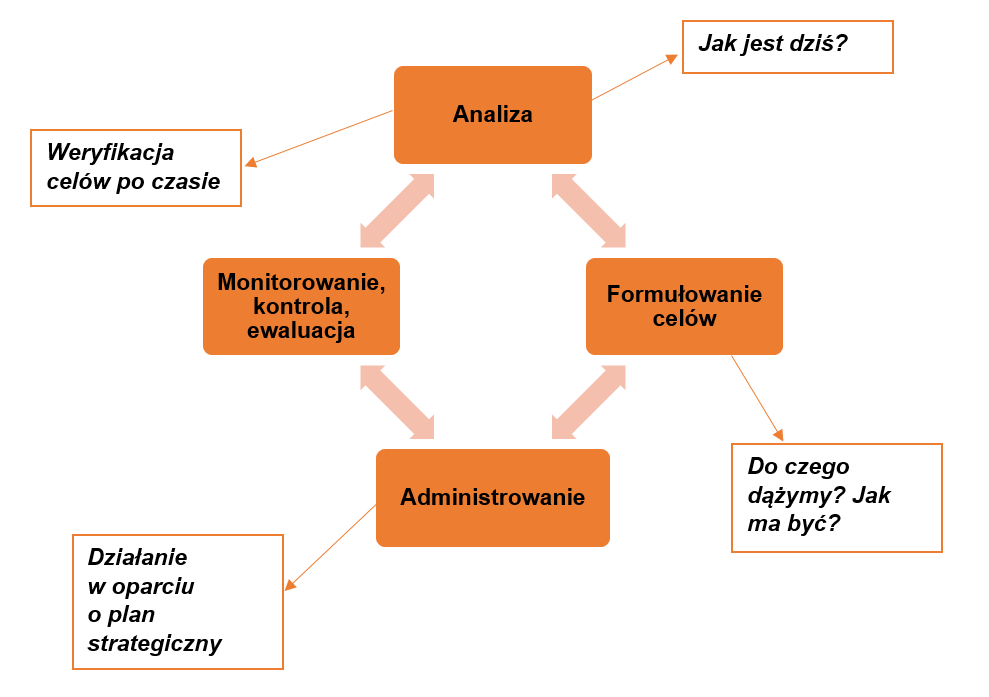 Metodyka budowy strategii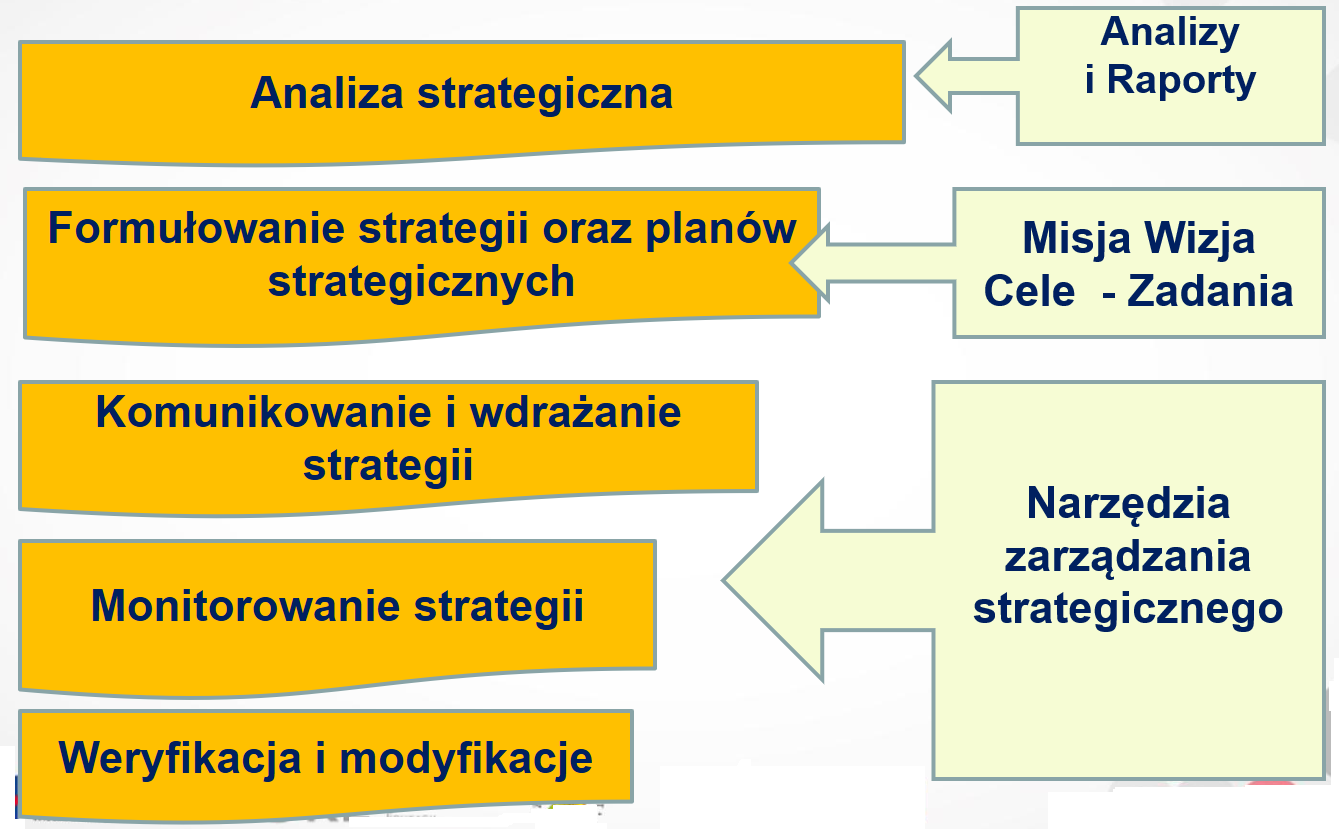 Etapy w procesie tworzenia strategii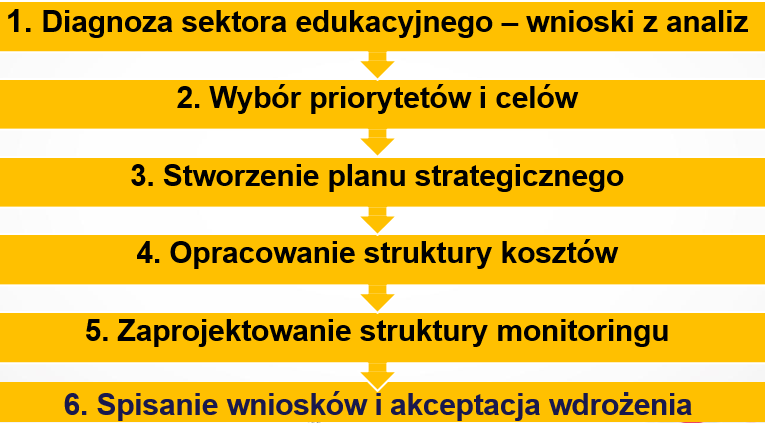 Cele i zadania – formułowaniePlanowanieMisja - deklaracja określająca koncepcję działania Wizja – istota zarządzania strategicznego (co chcemy  osiągnąć, do czego dążymy)Cele strategiczne  Sposoby osiągania celów strategicznych – Plan strategiczny  
cele operacyjne - spodziewane efekty (mierzone wskaźnikami) sposoby ich osiągania w postaci zadań, termin realizacji, koszty-oszacowanieWdrażanie i realiacjaImplementacja zatwierdzonej strategii.Monitoring – plan, zakres:pozyskiwanie i dokumentowanie danych,weryfikacja danych - porównanie wskaźników wykonanych z planowanymi,wnioskowanie na podstawie wskaźników.Wykorzystanie wyników monitoringu do zarządzania strategicznego - kształtowania lokalnej polityki oświatowej udostępnianie wyników (wskaźników, wniosków i rekomendacji):formułowanie rekomendacji,wprowadzanie modyfikacji - korekt do planów i sposobów realizacji strategii.Instytucjonalizacja strategiiWarunkiem koniecznym, zapewniającym powodzenie procesu  jest jego uspołecznienie zarówno na etapie tworzenia jak i wdrażania. Udział  samorządu, społeczności loklanej oraz ewentualne wykorzystanie wiedzy  ekspertów zewnętrznych jest gwarantem powodzenia realizacji tworzonej strategii. Na etapie instytucjonalizacji procesu niezbędnymi są:debata i konsultacje  nad  pełnym  projektem strategii,podjęcie uchwały przez organ stanowiący samorządu,                             upowszechnienie pełnej informacji  - o przyjętej strategii, przydział odpowiedzialności za realizację poszczególnych zadań  z uwzględnieniem rezultatów działania i elementów motywacji,formalne  przyjęcie dokumentów wykonawczych – zarządzeń.Efektywność i skuteczność przyjętej strategii zależy od konsekwencji jej wdrażania.Zasady polityki oświatowej JSTNasza polityka oświatowa ma charakter pragmatyczny, uwzględnia realnie posiadane zasoby i możliwości naszej gminy/miasta/powiatu.Uwzględnia cele lokalne oraz cele strategii wyższego szczebla .Nasze dokumenty diagnozy, strategii oświatowych oraz wdrażanych planóww i programów są spójne i adekwatne do możliwości. Punkt ciężkości i uwaga w obszarze naszej oświaty przesuwa się  
z zagadnień infrastrukturalnych na zagadnienia organizacyjne oraz jakościowe. Jakość edukacji to nie tylko wyniki testów egzaminacyjnych. W strategiach i informacjach o stanie realizacji zadań oświatowych stosujemy adekwatne wskaźniki. Mają one odniesienie do zmiany w czasie.Inicjujemy, podnosimy poziom i poszerzamy zakres dyskusji na tematy lokalnej  oświaty w oparciu o rzetelne analizy i wskaźniki. Analiza uwzględnia twarde  i miękkie dane w sposób całościowy uwzględnia równocześnie wiele aspektów  działań oświatowych, społecznych i ekonomicznych.Strategia jest okresowo monitorowana, korygowana  i aktualizowana przez powołane do tego zespoły zadaniowe.Realizacja standardów kontroli zarządczej stwarza warunki do uporządkowania planowania strategicznego na poziomie naszej JST.Nasza polityka oświatowa ma charakter długookresowy, a jej cele 
i stosowane miary rezultatów prowadzonych działań, są stabilne 
i wynikają z konsensusu społecznego.Ważny jest proces tworzenia – nasza strategia służy świadomej, efektywnej i trafnej realizacji zadań oświatowych – jest gwarantem projakościowego rozwoju naszej oświaty.PodsumowanieZarządzanie strategiczne, to zarządzanie skuteczne w zmieniającej się rzeczywistościZarządzając strategicznie należy oprzeć się na strategii traktując 
ją jako użyteczne narzędzie do realizacji celówStrategia, to proces  tworzenia i realizacji długookresowego planu, uzyskiwanie założonej pozycji względem otoczenia, względnie trwały lecz modyfikowalny stosownie do potrzeb model działania, którego konsekwentna i spójna  realizacja stanowi podstawę skutecznego zarządzania, które służy osiąganiu zaplanowanych celów.Tabela nr 1 Problemy wynikające w ustaleniu rzetelnych danych:klasyfikacji budżetowej (np. nie oddziela techników od szkół zawodowych),funkcjonowania zespołów szkół,niezgodności roku szkolnego z rokiem budżetowym,W zakresie wspomagania procesów zarządczych  jednostek oświatowych i wykazywania rzetelnych danych  istotne jest   1. Zarzadzanie organizacją –Arkusze Organizacyjne –Arkusz organizacyjny powinien stanowić podstawę stworzenia budżetu wynagrodzeń. 2. Zarządzanie wykonaniem - po zatwierdzeniu i uchwaleniu budżetu są sprawozdania budżetowe RB 28S, RB 27S,  oraz sprawozdania finansowe Bilanse, Rachunek Zysków i Strat, Zestawienie Zmian w Funduszu. 6. Zarzadzanie zmianą – brak zgodności roku budżetu z rokiem szkolnym wymaga ciągłej aktualizacji budżetów oświatowych. Aktualizacja w zakresie wynagrodzeń  odbywa się w oparciu o sprawozdania RB 28S – w sprawie wydatków budżetowych,  złożone przez jednostki oświatowe  oraz nowe arkusze organizacyjne. W roku budżetowym istnieje konieczność połączenia dwóch arkuszy 8 miesięcy i cztery miesiące kolejnego. Tabela nr 2Tabela nr 3 Tabela 4  - PowiatyZadania szkolne i pozaszkolne a wydatki na utrzymanie oświaty w powiatach - zestawienieWskaźniki oświatowePodstawowe wskaźniki oświatowe według Jana Herczyńskiego na podstawie publikacji Herczyński J., Wskaźniki oświatowe, Ośrodek Rozwoju Edukacji http://www.bc.ore.edu.pl/Content/256/Wskazniki_oswiatowe.pdf [online, dostęp dn. 29.01.2018]Akty prawne określające rolę instytucji wspierających rozwój szkołyRozporządzenie Ministra Edukacji Narodowej z dnia 1 lutego 2013 r. w sprawie szczegółowych zasad działania publicznych poradni psychologiczno-pedagogicznych, w tym publicznych poradni specjalistycznych.§ 2. Do zadań poradni należy:1) diagnozowanie dzieci i młodzieży;2) udzielanie dzieciom i młodzieży oraz rodzicom bezpośredniej pomocy psychologiczno-pedagogicznej;3) realizowanie zadań profilaktycznych oraz wspierających wychowawczą i edukacyjną funkcję przedszkola, szkoły i placówki, w tym wspieranie nauczycieli w rozwiązywaniu problemów dydaktycznych i wychowawczych;4) organizowanie i prowadzenie wspomagania przedszkoli, szkół i placówek w zakresie realizacji zadań dydaktycznych, wychowawczych i opiekuńczych.Rozporządzenie Ministra Edukacji Narodowej z dnia 28 lutego 2013 r. w sprawie szczegółowych zasad działania publicznych bibliotek pedagogicznych§ 1 (…) 2. Do zadań biblioteki należy:1) gromadzenie, opracowywanie, ochrona, przechowywanie i udostępnianie użytkownikom materiałów bibliotecznych, w tym dokumentów piśmienniczych, zapisów obrazu i dźwięku oraz zbiorów multimedialnych,(…)2) organizowanie i prowadzenie wspomagania:a) szkół i placówek w realizacji zadań dydaktycznych, wychowawczych i opiekuńczych, w tym w wykorzystywaniu technologii informacyjno-komunikacyjnej,b) bibliotek szkolnych, w tym w zakresie organizacji i zarządzania biblioteką szkolną;3) prowadzenie działalności informacyjnej i bibliograficznej;4) inspirowanie i promowanie edukacji czytelniczej i medialnej.Rozporządzenie Ministra Edukacji Narodowej z dnia 29 września 2016 r. w sprawie placówek doskonalenia nauczycieli.§ 17. 1. Do obowiązkowych zadań publicznych placówek doskonalenia prowadzonych przez samorząd województwa, powiat lub gminę należy organizowanie i prowadzenie doskonalenia zawodowego nauczycieli w zakresie:1) wynikającym z kierunków polityki oświatowej oraz wprowadzanych zmian w systemie oświaty;2) wymagań stawianych wobec szkół i placówek, których wypełnianie jest badane przez organy sprawujące nadzór pedagogiczny w procesie ewaluacji zewnętrznej, zgodnie z przepisami w sprawie nadzoru pedagogicznego;3) realizacji podstaw programowych, w tym opracowywania programów nauczania;4) diagnozowania potrzeb uczniów i indywidualizacji procesu nauczania i wychowania;5) przygotowania do analizy wyników i wniosków z nadzoru pedagogicznego, wyników egzaminów, o których mowa w art. 9 ust. 1 ustawy, oraz korzystania z nich w celu doskonalenia pracy nauczycieli;6) potrzeb zdiagnozowanych na podstawie analizy wyników i wniosków z nadzoru pedagogicznego oraz wyników egzaminów, o których mowa w art. 9 ust. 1 ustawy.2.Do obowiązkowych zadań publicznych placówek doskonalenia, o których mowa w ust. 1, należy także organizowanie i prowadzenie doskonalenia zawodowego dyrektorów szkół i placówek w zakresie zarządzania oświatą.§ 18. 1. Publiczne placówki doskonalenia realizują zadania obowiązkowe w szczególności przez:1) organizowanie i prowadzenie wspomagania szkół i placówek, polegającego na zaplanowaniu i przeprowadzeniu działań mających na celu poprawę jakości pracy szkoły lub placówki (…)2) organizowanie i prowadzenie sieci współpracy i samokształcenia dla nauczycieli oraz dyrektorów szkół i placówek, którzy w zorganizowany sposób współpracują ze sobą w celu doskonalenia swojej pracy, w szczególności poprzez wymianę doświadczeń;3) prowadzenie form doskonalenia, w tym seminariów, konferencji, wykładów, warsztatów i szkoleń;4) udzielanie konsultacji;5) upowszechnianie przykładów dobrej praktyki.CechaZarządzanie administracyjneZarządzanie strategiczneHoryzont czasukrótkidługiPrecyzjadużamałaDziałanieefektefektywnośćOrientacjarobienie rzeczy właściwierobienie rzeczy właściwychStrategiaZarządzanie strategiczneDługofalowa kompleksowa koncepcja rozwoju wsparta planami realizacyjnymi Strategia oznacza wybór, a jej przyjęcie (uchwała) – gotowość do realizacjiSztuka kierowania rozwojem organizacji w długim okresie umiejętność wykorzystywania szans w jej otoczeniu Umiejętność unikania zagrożeń w jej otoczeniuCo chcemy osiągnąć?Jak będziemy mierzyć osiąganie celów? Jaki jest  pożądany  poziom osiągania  celu?Jakie inicjatywy 
są niezbędne do osiągania celu?Cele strategiczne i operacyjneMiernikiWskaźniki osiagania celuWartość pożądana wskaźnikaPlan działańHarmonogram realizacji zadańTyp szkoły  Szkoły podstawowe - 80101Szkoły podstawowe - 80101Szkoły podstawowe - 80101Szkoły podstawowe - 80101Typ szkoły  Rozdział klasyfikacji budżetowej Lata Lata Lata Rozdział klasyfikacji budżetowej 201620172018Zadania szkolne Zadania szkolne Zadania szkolne Zadania szkolne Zadania szkolne Zadania szkolne Prowadzenie i dotowanie szkół podstawowych 80101Obsługa administracyjno – finansowa  8011475085 od roku 2018 Doskonalenie zawodowe nauczycieli80146Prowadzenie stołówek szkolnych 80148Uczniowie z niepełnosprawnościami w szkole 80150Wczesne wspomaganie dziecka 85404Zadania pozaszkolne Zadania pozaszkolne Zadania pozaszkolne Zadania pozaszkolne Zadania pozaszkolne Zadania pozaszkolne Zapewnienie opieki świetlicowej 85401Pomoc materialna dla uczniów 85415Zadania biblioteki szkolnej 80101Pozostałe zadania pozaszkolne Zadania własne Gminy Zadania własne Gminy Zadania własne Gminy Zadania własne Gminy Zadania własne Gminy Zadania własne Gminy Dowożenie uczniów do szkół 80113Razem Typ szkoły Gimnazja 80110Gimnazja 80110Gimnazja 80110Gimnazja 80110Typ szkoły Rozdział klasyfikacji budżetowej Lata Lata Lata Rozdział klasyfikacji budżetowej 201620172018Zadania szkolne Zadania szkolne Zadania szkolne Zadania szkolne Zadania szkolne Zadania szkolne Prowadzenie i dotowanie gimnazjów 80110Obsługa Administracyjno-finansowa 80114 od 2018 75085Doskonalenie zawodowe nauczycieli80146Uczniowie z niepełnosprawnościami 80150 od 2018 80152Wczesne wspomaganie dziecka 85404Zadania pozaszkolne Zadania pozaszkolne Zadania pozaszkolne Zadania pozaszkolne Zadania pozaszkolne Zadania pozaszkolne Zapewnienie opieki świetlicowej85401Pomoc materialna dla uczniów 85415Zadania biblioteki szkolnej80110Pozostałe zadania pozaszkolneRazem 1. Wartość całkowitej subwencji oświatowej w danym roku  w tym:- Na zadania szkolne -Na zadania pozaszkolne -Na dzieci wymagających stosowania specjalnych metod nauczania w oddziałach ogólnodostępnych Różnica  (subwencja - wydatki) bez zadań własnych gminy2. Otrzymana dotacja pomoc materialna dla uczniów w ramach programu wyprawka oraz stypendia 3. Otrzymana dotacja na zakup podręczników 4. Otrzymane dochody z tytułu wyżywienia 5. Otrzymane dochody pozostałe np. wynajem sal  refundacja wydatków refundacja wynagrodzeń z Urzędu Pracy Suma od 1 do 5Dopłata ze środków własnych gminy do subwencji oświatowej Typ szkoły/placówki Przedszkola Przedszkola Przedszkola Przedszkola Typ szkoły/placówki Rozdział klasyfikacji budżetowej LataLataLataRozdział klasyfikacji budżetowej 201620172018Zadania pozaszkolne Zadania pozaszkolne Zadania pozaszkolne Zadania pozaszkolne Zadania pozaszkolne Zadania pozaszkolne Prowadzenie i dotowanie oddziałów przedszkolnych w szkołach podstawowych 80103Prowadzenie i dotowanie przedszkoli 80104Uczniowie z niepełnosprawnościami w przedszkolu 80149Zadania własne gminy Zadania własne gminy Zadania własne gminy Zadania własne gminy Zadania własne gminy Zadania własne gminy Dowożenie uczniów do szkół80113Razem Wartość całkowita subwencji otrzymanej na dzieci 6 letnie Wartość całkowita subwencji otrzymanej na dzieci ze specjalnymi potrzebami edukacyjnymi w przedszkolu integracyjnym Wartość całkowita dotacji dla dzieci w wychowaniu przedszkolnym otrzymanej w danym roku Otrzymane dochody z tytułu opłat rodziców  (wyżywienie i 1 zł )Otrzymane dochody z tytułu zwrotu kosztów za dzieci w wychowaniu przedszkolnym niebędące mieszkańcami gminyOtrzymane dochody z tytułu dowozu uczniów innych gmin do szkół specjalnych Typ szkoły Szkoły podstawoweSzkoły podstawoweSzkoły podstawoweWydatki201620172018Subwencjonowane Zadania własne Razem RAZEM Subwencja , dochody i dotacje razem Liczba uczniów Koszt ucznia 2016Koszt ucznia 2017Koszt ucznia 2018RocznyMiesięczny Typ szkoły Gimnazja Gimnazja Gimnazja Wydatki201620172018Subwencjonowane Zadania własne Razem RAZEM Subwencja , dochody i dotacje razem Liczba uczniów Koszt ucznia 2016Koszt ucznia 2017Koszt ucznia 2018RocznyMiesięczny Typ szkoły PrzedszkolaPrzedszkolaPrzedszkolaWydatki201620172018Subwencjonowane, dotowane  Zadania własne Razem RAZEM Subwencja , dochody i dotacje razem Liczba uczniów Koszt ucznia 2016Koszt ucznia 2017Koszt ucznia 2018RocznyMiesięczny Typ szkoły -zadanieRozdział 801 OświataRozdział 801 OświataRozdział 801 OświataRozdział 801 OświataTyp szkoły -zadanieRozdział klasyfikacji budżetowej Lata Lata Lata Rozdział klasyfikacji budżetowej 201620172018Prowadzenie i dotowanie szkół podstawowych specjalnych80102Gimnazja specjalne- do 31 stycznia 2010 r. w rozdziale tym ujmuje się zadania realizowane w gimn. specjalnym i oddz. gimn. Specj. w innych szkołach 80111Obsługa administracyjno – finansowa  8011475085 od roku 2018 Technika80115Szkoły policealne80116Branżowe szkoły I i II stopnia80117Licea ogólnokształcące80120Szkoły zawodowe do 31.01.2020 kl. zsz80130Szkoły zawodowe specjalne80134Centra kształcenia ustawicznego i praktycznego oraz ośrodki dokształcania zawodowego80140Dokształcanie i doskonalenie nauczycieli80146Stołówki szkolne i przedszkolne80148Pozostała działalność80195Klasyfikacyjne kursy zawodowe80151Realizacja zadań wynikających ze stosowania specjalnej organizacji nauki i metod pracy80152Typ/placówki -zadaniaRozdział 854 Edukacyjna opieka wychowawczaRozdział 854 Edukacyjna opieka wychowawczaRozdział 854 Edukacyjna opieka wychowawczaRozdział 854 Edukacyjna opieka wychowawczaTyp/placówki -zadaniaRozdział klasyfikacji budżetowej Lata Lata Lata Rozdział klasyfikacji budżetowej 201620172018Specjalne ośrodki wychowawcze85402Specjalne ośrodki szkolno-wychowawcze85403Wczesne wspomaganie rozwoju dziecka85404Poradnie psychologiczno-pedagogiczne, w tym specjalistyczne85406Placówki wychowania pozaszkolnego85407Internaty i bursy szkolne85410Domy wczasów dziecięcych85411Pomoc materialna dla uczniów o charakterze motywacyjnym85416Szkolne schroniska młodzieżowe85417Ośrodki rewalidacyjno-wychowawcze85419Dokształcanie i doskonalenie nauczycieli85446Rozdział 854 Edukacyjna opieka wychowawczaRozdział 854 Edukacyjna opieka wychowawczaRozdział 854 Edukacyjna opieka wychowawczaRozdział 854 Edukacyjna opieka wychowawczaRozdział klasyfikacji budżetowej Lata Lata Lata Rozdział klasyfikacji budżetowej 201620172018Wydatki na zadania szkolneSubwencja na zadania szkolneWydatki na zadania pozaszkolneSubwencja na zadania szkolneWydatki ogółem Rozdział 801 i 854Subwencja oświatowa ogółemWkład własnyObszarNr  wskaźnikaTemat wskaźnika1. Organizacja szkół1. Przeciętna liczba uczniów w oddziale klasowym1. Organizacja szkół2. Wykorzystanie pomieszczeń lekcyjnych1. Organizacja szkół3. Liczba uczniów przypadających na jeden przeliczeniowy etat nauczycielski 4. Liczba przeliczeniowych etatów nauczycielskich przypadających na jeden oddział5. Liczba etatów niepedagogicznych w przeliczeniu na jeden oddział6.  Liczba uczniów przypadających na jeden komputer dostępny dla uczniów,  z dostępem do Internetu7. Procent uczniów faktycznie dowożonych do szkół na koszt gminy8. Procent uczniów szkół ponadgimnazjalnych uczęszczających do szkoły danego typu2.  Proces nauczania9. Procent uczniów powtarzających klasę2.  Proces nauczania10. Procent uczniów objętych nauczaniem indywidualnym 2.  Proces nauczania11. Procent uczniów z orzeczeniem o potrzebie kształcenia specjalnego 2.  Proces nauczania12. Procent uczniów korzystających z dofinansowanego lub refundowanego obiadu2.  Proces nauczania13. Scholaryzacja przedszkolna 3.  Kadra 14.  Tygodniowa liczba godzin nauczania przypadających na jednego nauczyciela pełnozatrudnionego 3.  Kadra 15.  Procent pełnozatrudnionych pracowników pedagogicznych 3.  Kadra 16. Wydatki na dokształcanie nauczycieli w przeliczeniu na jednego nauczyciela 17. Udział wynagrodzeń w bieżących wydatkach na oświatę18. Przeciętne miesięczne wynagrodzenie pracownika niepedagogicznego we wrześniu19. Przeciętne miesięczne wynagrodzenie pracownika pedagogicznego we wrześniu4. Finansowanie oświaty  20. Bieżące wydatki na zadania oświatowe bez przedszkoli ogólnodostępnych  i dowożenia uczniów jako procent otrzymanej subwencji oświatowej i dotacji4. Finansowanie oświaty 21. Wydatki bieżące na zadania oświatowe w przeliczeniu na jednego ucznia4. Finansowanie oświaty 22. Wydatki bieżące na zadania oświatowe w przeliczeniu na jeden oddział 4. Finansowanie oświaty 23. Wydatki majątkowe w stosunku do całkowitych wydatków na zadania oświatowe  i edukacyjną opiekę wychowawczą4. Finansowanie oświaty 24.Wydatki finansowane z funduszy strukturalnych UE (lub innych środków  bezzwrotnych) jako procent całkowitych wydatków na zadania oświatowe  i edukacyjną opiekę wychowawczą